DANH MỤC TTHCLĨNH VỰC AN TOÀN ĐẬP, HỒ CHỨA THỦY ĐIỆN(Đã được công bố tại Quyết định 2361/QĐ-UBND ngày 14/11/2020 của Chủ tịch UBND tỉnh Lạng Sơn của Chủ tịch UBND tỉnh Lạng Sơn)NỘI DUNG THỦ TỤC HÀNH CHÍNH ĐƯỢC NIÊM YẾTI. Thẩm định, phê duyệt phương án ứng phó thiên tai cho công trình vùng hạ du đập thủy điện thuộc thẩm quyền phê duyệt của Ủy ban nhân dân cấp xã1. Trình tự thực hiện:Bước 1: Tổ chức, cá nhân gửi hồ sơ đến cơ quan chuyên môn quản lý nhà nước về thủy điện thuộc UBND cấp xã.Bước 2: Trong thời hạn 03 ngày làm việc, kể từ ngày nhận hồ sơ, cơ quan tiếp nhận hồ sơ có trách nhiệm xem xét, kiểm tra hồ sơ; trường hợp hồ sơ không hợp lệ, cơ quan tiếp nhận hồ sơ thông báo bằng văn bản cho tổ chức, cá nhân đề nghị phê duyệt phương án để hoàn chỉnh hồ sơ theo quy địnhBước 3: Trong thời hạn 14 ngày làm việc, kể từ ngày nhận đầy đủ hồ sơ hợp lệ, cơ quan tiếp nhận hồ sơ có trách nhiệm thẩm định hồ sơ, kiểm tra thực tế hiện trường khi cần thiết, trình cấp có thẩm quyền xem xét phê duyệt; trường hợp không đủ điều kiện phê duyệt, cơ quan tiếp nhận trả lại hồ sơ cho tổ chức, cá nhân đề nghị phê duyệt và thông báo lý do bằng văn bản.2. Cách thức thực hiện:- Nộp trực tiếp hoặc gửi qua đường bưu điện về Bộ phận Một cửa UBND cấp xã.- Thời gian nhận hồ sơ và trả kết quả: Vào giờ hành chính của các ngày làm việc trong tuần (trừ các ngày Lễ, Tết).3. Thành phần, số lượng hồ sơ:Tổ chức, cá nhân nộp 01 bộ hồ sơ, gồm:1) Tờ trình đề nghị phê duyệt phương án;2) Dự thảo phương án;3) Báo cáo kết quả tính toán kỹ thuật;4) Văn bản góp ý kiến của các cơ quan, đơn vị liên quan;5) Các tài liệu khác liên quan kèm theo (nếu có).4. Thời hạn giải quyết:- Theo quy định: 20 (hai mươi) ngày làm việc kể từ ngày nhận đầy đủ hồ sơ hợp lệ;- Thời hạn sau cắt giảm: 14 (mười bốn) ngày làm việc (theo Quyết định số 913/QĐ-UBND ngày 05/5/2021.5. Đối tượng thực hiện thủ tục hành chính: Tổ chức, cá nhân.6. Cơ quan thực hiện thủ tục hành chính: - Cơ quan có thẩm quyền quyết định: UBND cấp xã;- Cơ quan trực tiếp thực hiện: UBND cấp xã.7. Kết quả thực hiện thủ tục hành chính: Quyết định.8. Phí, Lệ phí: Không.9. Tên mẫu đơn, mẫu tờ khai: Không.10. Yêu cầu, điều kiện thực hiện thủ tục hành chính (nếu có): Không.11. Căn cứ pháp lý của thủ tục hành chính: Luật Thủy lợi ngày 19 tháng 6 năm 2017;Nghị định số 114/2018/NĐ-CP ngày 04 tháng 9 năm 2018 của Chính phủ về Quản lý an toàn đập, hồ chứa nước.II. Thẩm định, phê duyệt phương án ứng phó với tình huống khẩn cấp hồ chứa thủy điện thuộc thẩm quyền phê duyệt của Ủy ban nhân dân cấp xã1. Trình tự thực hiện:Bước 1: Tổ chức, cá nhân gửi hồ sơ đến cơ quan chuyên môn quản lý nhà nước về thủy điện thuộc UBND cấp xã.Bước 2: Trong thời hạn 03 ngày làm việc, kể từ ngày nhận hồ sơ, cơ quan tiếp nhận hồ sơ có trách nhiệm xem xét, kiểm tra hồ sơ; trường hợp hồ sơ không hợp lệ, cơ quan tiếp nhận hồ sơ thông báo bằng văn bản cho tổ chức, cá nhân đề nghị phê duyệt phương án để hoàn chỉnh hồ sơ theo quy địnhBước 3: Trong thời hạn 14 ngày làm việc, kể từ ngày nhận đầy đủ hồ sơ hợp lệ, cơ quan tiếp nhận hồ sơ có trách nhiệm thẩm định hồ sơ, kiểm tra thực tế hiện trường khi cần thiết, trình cấp có thẩm quyền xem xét phê duyệt; trường hợp không đủ điều kiện phê duyệt, cơ quan tiếp nhận trả lại hồ sơ cho tổ chức, cá nhân đề nghị phê duyệt và thông báo lý do bằng văn bản.2. Cách thức thực hiện:- Nộp trực tiếp hoặc gửi qua đường bưu điện về Bộ phận Một cửa UBND cấp xã.- Thời gian nhận hồ sơ và trả kết quả: Vào giờ hành chính của các ngày làm việc trong tuần (trừ các ngày Lễ, Tết).3. Thành phần, số lượng hồ sơ:Tổ chức, cá nhân nộp 01 bộ hồ sơ, gồm:1) Tờ trình đề nghị phê duyệt phương án;2) Dự thảo phương án;3) Báo cáo kết quả tính toán kỹ thuật;4) Văn bản góp ý kiến của các cơ quan, đơn vị liên quan;5) Các tài liệu khác liên quan kèm theo (nếu có).4. Thời hạn giải quyết:- Theo quy định: 20 (hai mươi) ngày làm việc kể từ ngày nhận đầy đủ hồ sơ hợp lệ;- Thời hạn sau cắt giảm: 14 (mười bốn) ngày làm việc (theo Quyết định số 913/QĐ-UBND ngày 05/5/2021.5. Đối tượng thực hiện thủ tục hành chính: Tổ chức, cá nhân.6. Cơ quan thực hiện thủ tục hành chính: - Cơ quan có thẩm quyền quyết định: UBND cấp xã;- Cơ quan trực tiếp thực hiện: UBND cấp xã.7. Kết quả thực hiện thủ tục hành chính: Quyết định.8. Phí, Lệ phí: Không.9. Tên mẫu đơn, mẫu tờ khai: Không.10. Yêu cầu, điều kiện thực hiện thủ tục hành chính (nếu có): Không.11. Căn cứ pháp lý của thủ tục hành chính: Luật Thủy lợi ngày 19 tháng 6 năm 2017;Nghị định số 114/2018/NĐ-CP ngày 04 tháng 9 năm 2018 của Chính phủ về Quản lý an toàn đập, hồ chứa nước.LĨNH VỰCAN TOÀN ĐẬP, HỒ CHỨA THỦY ĐIỆN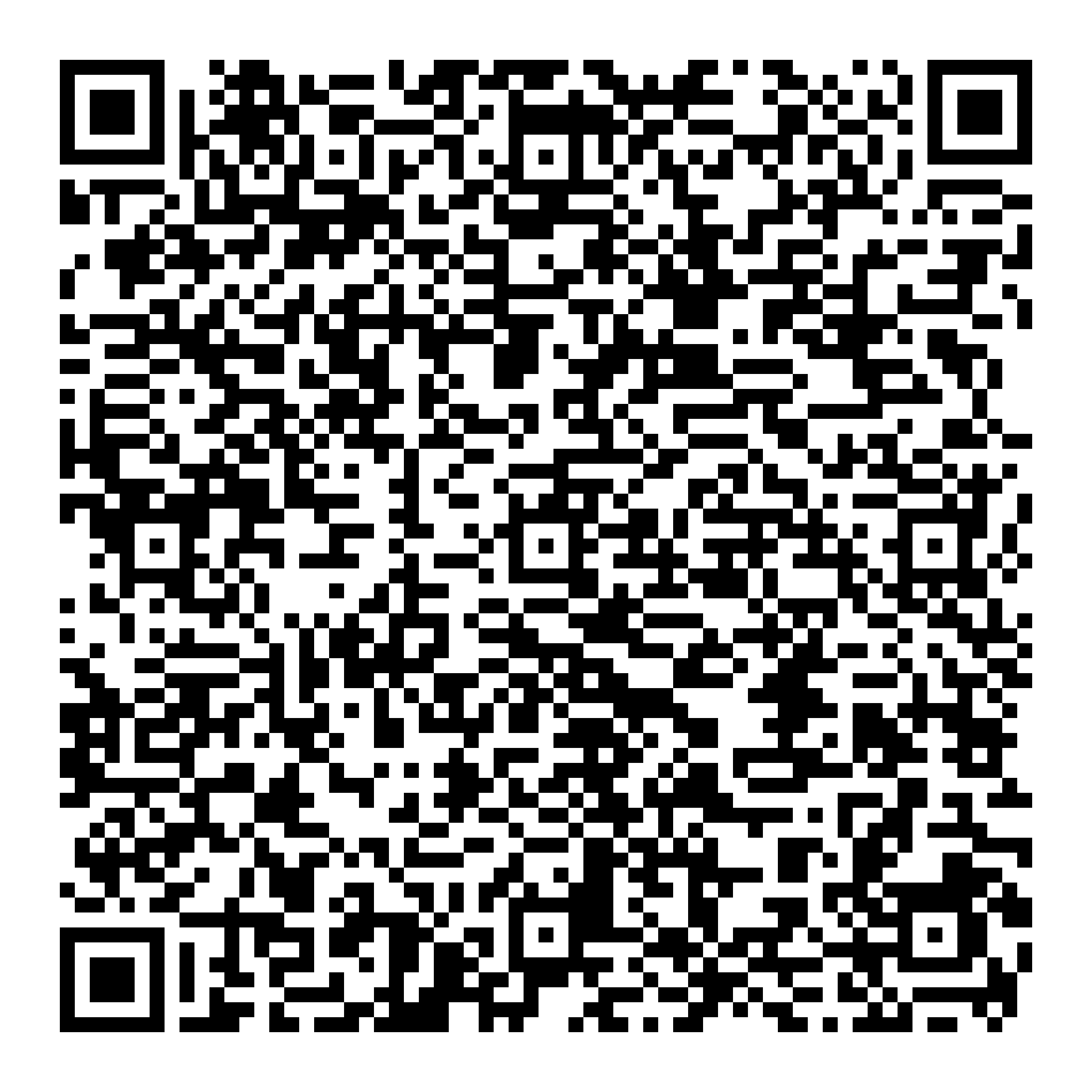 STTTÊN THỦ TỤC HÀNH CHÍNHTRANG01Thẩm định, phê duyệt phương án ứng phó thiên tai cho công trình vùng hạ du đập thủy điện thuộc thẩm quyền phê duyệt của Ủy ban nhân dân cấp xã202Thẩm định, phê duyệt phương án ứng phó với tình huống khẩn cấp hồ chứa thủy điện thuộc thẩm quyền phê duyệt của Ủy ban nhân dân cấp xã4